Design a costume for my superhero. Label your work of what it shows…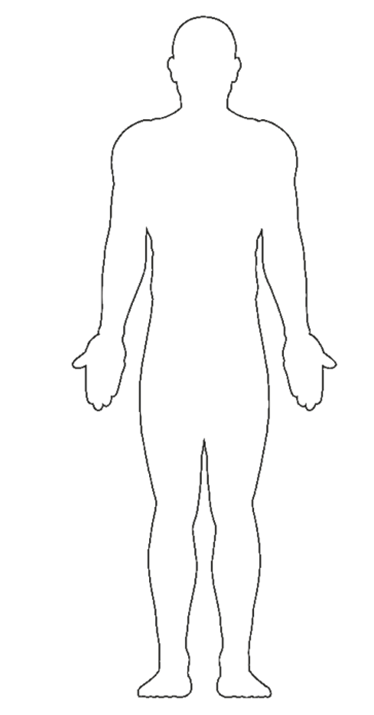 